Premiere auf der ALUMINIUM 2018Bearbeitung von Präzisions-AluminiumplattenHeinrich GEORG Maschinenfabrik: 
Fräsmaschine für Aluminiumplatten setzt neuen StandardHoch automatisiertes System senkt die Bearbeitungsdauer um mehr als 30 Prozent. Kreuztal, 3. September 2018    Auf der Aluminium 2018 präsentiert GEORG erstmals die neue Portal-Fräsmaschine GEORG ultramill für die Bearbeitung von Präzisionsplatten aus Aluminium. Mit einer Genauigkeit der Parallelität der beiden Oberflächen von bis zu +/- 0,05 mm setzt GEORG einen neuen Maßstab. Gleichzeitig bringen die Verdoppelung der Bearbeitungsgeschwindigkeit und der hohe Automatisierungsgrad im Vergleich zu bisher üblichen Maschinen eine erhebliche Steigerung des Anlagendurchsatzes mit sich. Die neue Maschine fräst die Oberflächen von bis zu 3.000 mm breiten Aluminiumplatten mit einer bisher unerreichten Präzision der Parallelität der Oberflächen: Während bisher +/- 0,1 mm branchenüblich waren, erreicht die neue Anlage +/- 0,05 mm. Dabei erzielt sie in einem Schritt – ohne Vorschruppen oder Schlichten – eine Oberflächenrauheit Ra von 0,28 bis 0,4 µm.Mit einer Schnittgeschwindigkeit von bis zu 4.000 mm/min und einer Vorschubgeschwindigkeit von bis zu 60 m/min reduziert sie die Bearbeitungsdauer im Vergleich mit bisher üblichen Maschinen um mehr als 30 Prozent. Möglich macht dies unter anderem die mit 200 kW außergewöhnlich hohe Leistung am Fräser.Die Steigerung des Anlagendurchsatzes ist auch im hohen Automatisierungsgrad der Anlage begründet: Die Platten werden automatisch geladen, auf Vakuum-Spannplatten aufgespannt, nach der Bearbeitung der Oberseite automatisch gewendet und erneut aufgespannt.Dr.-Ing. Wieland Klein, der Leiter des Geschäftsbereiches Werkzeugmaschinen bei GEORG, hat bereits Rückmeldungen aus der Praxis: „Die ersten Anwender berichten, dass sie mit der neuen Anlage sowohl die Bearbeitungsdauer als auch unproduktive Nebenzeiten drastisch verkürzt haben. Außerdem erzielen sie eine deutlich höhere Qualität ihrer Produkte. Und mit unserem vorgespannten, spielfreien Führungssystem ist gewährleistet, dass die Anlage ihre hohe Präzision über lange Zeit beibehält.“Die Dicke der Platten misst GEORG berührungslos in drei Spuren mit einem Laser-Triangulations-System. Das integrierte Diagnosesystem GMS (GEORG Maintenance System) überwacht die gesamte Anlage permanent; unter anderem erkennt es den Werkzeugverschleiß. Die Maschinendaten werden an den Leitrechner übergeben, sodass die Maschine mit anderen Prozessen im Werk eng vernetzt ist.Auf der Messe stellt GEORG auch die neue Portalfräsmaschine für die allseitige Bearbeitung von Aluminiumbarren in nur zwei Aufspannungen vor, die sich ebenfalls durch hohe Präzision und kurze Bearbeitungszeiten auszeichnet.2.500 Zeichen einschließlich Vorspann und LeerzeichenHeinrich GEORG auf der ALUMINIUM 2018 in Düsseldorf
9. bis 11. Oktober 2018
Halle 9, Stand D40Über die Heinrich Georg MaschinenfabrikFür starke Hightech-Lösungen im Maschinenbau ist Georg ein weltweit gefragter Partner. Die fortschrittlichen Bandanlagen und Werkzeugmaschinen sowie Produktionsanlagen, Maschinen und Vorrichtungen für die Transformatorenindustrie sind international in renommierten Unternehmen im Einsatz.Mit seinen verschiedenen Produktbereichen bedient das in dritter Generation geführte Familienunternehmen mit seinen über 480 Mitarbeitern verschiedenste Märkte und Kunden weltweit. Die Geschäftsbereiche Georg Bandanlagen, Georg Trafoanlagen und Georg Werkzeugmaschinen werden durch eine eigene mechanische Fertigung am Hauptstandort in Kreuztal (NRW) unterstützt. International vor Ort agiert das Unternehmen für seine Kunden mit weltweiten Vertriebs- und Serviceniederlassungen.GEORG WerkzeugmaschinenDer Geschäftsbereich GEORG Werkzeugmaschinen entwickelt und produziert in partnerschaftlicher Zusammenarbeit mit seinen Kunden fortschrittliche Werkzeugmaschinen für das Drehen, Bohren, Fräsen und Schleifen – wertschöpfend und optimal abgestimmt auf individuelle Anforderungen. Abbildungen:Download der hoch aufgelösten Bilddateien: Pressefotos GeorgBildnachweis:	Werksfotos Heinrich Georg MaschinenfabrikKontakt:Heinrich Georg GmbH Maschinenfabrik

Thomas Kleb
Leiter Marketing & Kommunikation 
Langenauer Straße 12
57223 Kreuztal
Tel.:  +49.2732.779-539
www.georg.com
E-Mail: thomas.kleb@georg.comAnsprechpartner für die Presse:VIP Kommunikation

Dr.-Ing. Uwe Stein
Dennewartstraße 25-27
52068 Aachen
Tel.:  +49.241.89468-55
Fax:  +49.241.89468-44
www.vip-kommunikation.de
E-Mail: stein@vip-kommunikation.deBild 1:	Die neue Maschine fräst die Oberflächen von bis zu 3.000 mm breiten Aluminiumplatten mit einer Präzision von +/- 0,05 mm.Dateiname: 
Georg_Ultramill_P1_A4_300dpi_Final.jpg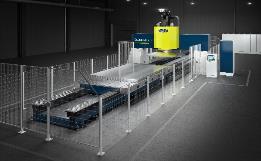 Bild 2:	Der Durchmesser des Fräskopfes kann bis zu 3.200 mm betragen.Dateiname: 
Georg_Ultramill_P2_A4_300dpi_Final.jpg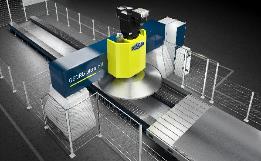 Bild 3:	Am Fräskopf steht eine Leistung von bis zu 200 kW zur Verfügung.Dateiname: 
Georg Platten-Fräsmaschine 2.png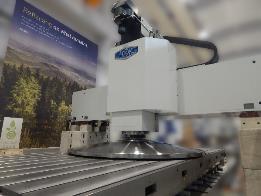 Bild 4:	Mobile Bedienerterminals bieten hohe Flexibilität bei der Bedienung der Anlage.Dateiname: 
Georg DSCN4166.jpg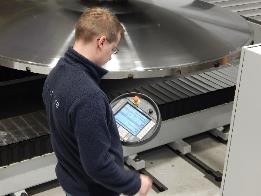 